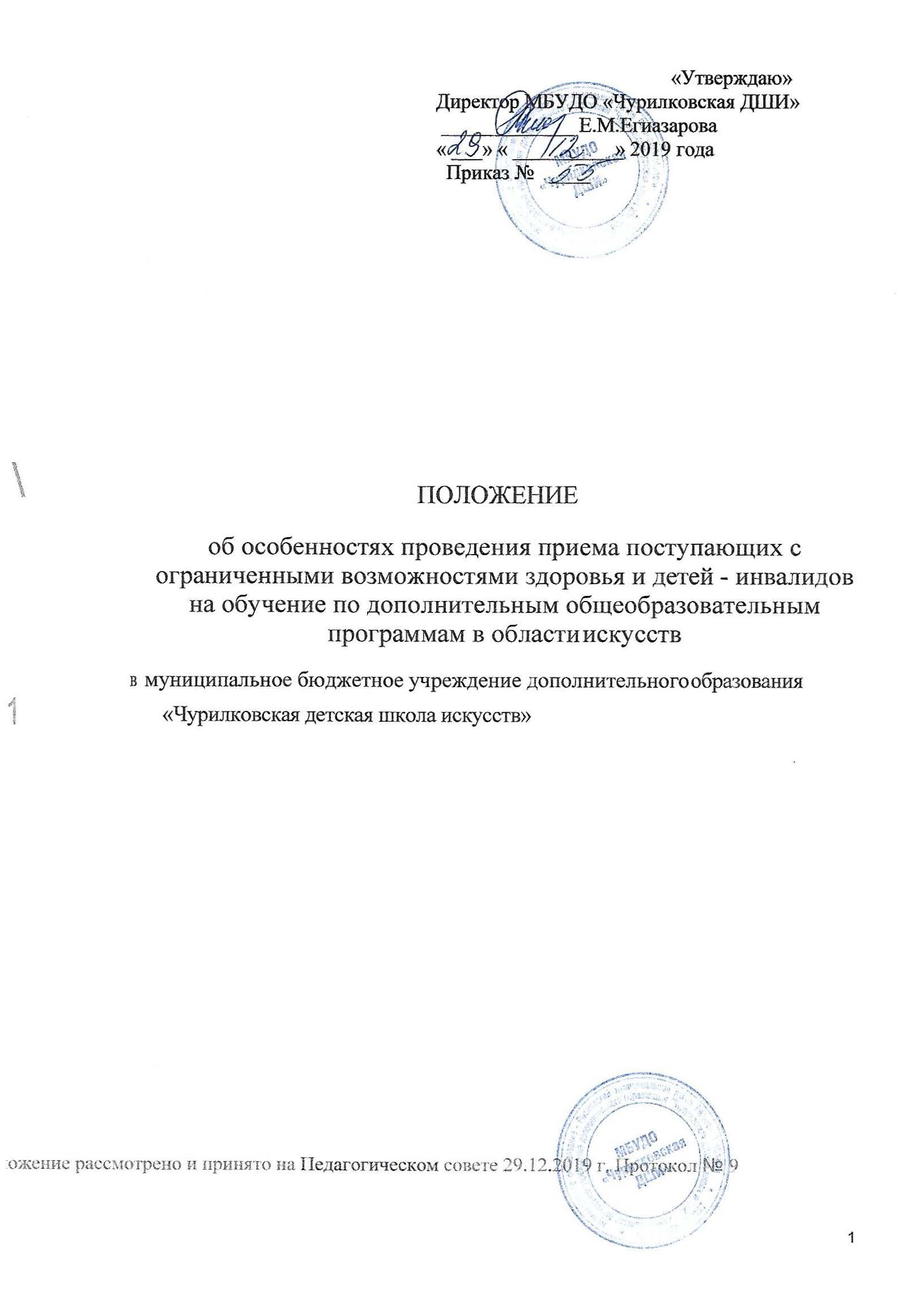 1.	Положение об особенностях проведения приема поступающих с ограниченными возможностями здоровья в МБУДО «Чурилковская ДШИ» (далее по тексту - ДШИ) устанавливает порядок приема на обучение детей с ограниченными возможностями здоровья по дополнительным общеобразовательным программам в области искусств.2.	Родители (законные представители) детей с ограниченными возможностями здоровья при поступлении в ДШИ кроме документов, указанных в Правилах приема и порядка индивидуального отбора поступающих в ДШИ в целях обучения по дополнительным предпрофессиональным общеобразовательным программам в области искусств (далее - Правила приема по ДПОП), Правилах приема детей в ДШИ в целях обучения по дополнительным  общеобразовательным программам в области искусств (далее -Правила приема по ДОП) предоставляют также заключение психолого-медико-педагогической комиссии, подтверждающее принадлежность поступающего ребенка к соответствующей категории.3.	Дети с ограниченными возможностями здоровья проходят вступительные прослушивания, просмотры, требующие наличия у поступающих определенных • творческих способностей, в составе и порядке, определенными Правилами приема	по	ДПОП,	с	учетом,	при	необходимости,	особенностей психофизического	развития,		индивидуальных	возможностей		и	состояния здоровья таких поступающих.4.	При проведении вступительных прослушиваний, просмотров обеспечивается соблюдение следующих требований:•	вступительные прослушивания, просмотры по каждому предмету проводятся в одной аудитории совместно с поступающими, не имеющими ограниченных возможностей здоровья, если это не создает трудностей для поступающих при сдаче вступительного прослушивания, просмотра;•	прослушивания, просмотры, определяющие наличие у поступающих определенных творческих способностей, проводятся индивидуально;•	обязательное присутствие родителей (законных представителей), оказывающих поступающим необходимую помощь с учетом их индивидуальных особенностей;•	поступающие с учетом их индивидуальных особенностей могут в процессесдачи вступительного испытания пользоваться необходимыми им техническими средствами;•	поступающим обеспечивается возможность беспрепятственного доступа ваудитории, туалетные помещения и аудитории для репетиции;•	родителям (законным представителям) поступающих представляется для ознакомления в печатном виде инструкция о порядке проведения вступительных прослушиваний, просмотров.5.	Дополнительно при проведении вступительных прослушиваний, просмотров обеспечивается соблюдение и других требований в зависимости от индивидуальных особенностей поступающих с ограниченными возможностями здоровья.6.	В остальной части порядок приема и проведение вступительных испытаний для детей с ограниченными возможностями здоровья регламентируется Правилами приема в ДШИ.7.	Для учащихся с ограниченными возможностями здоровья, детей-инвалидов, инвалидов ДШИ организует образовательный процесс по дополнительным общеобразовательным программам с учетом особенностей психофизического развития указанных категорий учащихся.